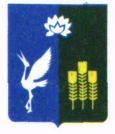 МУНИЦИПАЛЬНЫЙ КОМИТЕТЧкаловского сельского поселенияСпасского муниципального районаПриморского краяРЕШЕНИЕ          15 февраля 2023 г.                          с. Чкаловское                                № 135О назначении публичных слушаний по вопросу утверждения отчета об исполнении бюджета Чкаловского сельского поселения за 2022 год 	Руководствуясь пунктом 1 части 3 статьи 28 Федерального закона от 06 октября 2003 года №131-ФЗ «Об общих принципах организации местного самоуправления в Российской Федерации», частью 1 статьи 19 Устава Чкаловского сельского поселения, Положением «О публичных слушаниях в Чкаловском сельском поселении», утвержденного решением муниципального комитета Чкаловского сельского поселения № 97 от 20 сентября 2017 года (в ред. решения от 15.11.2017 г. №112) , муниципальный комитет Чкаловского сельского поселенияРЕШИЛ:Назначить публичные слушания по вопросу утверждения отчета об исполнении бюджета Чкаловского сельского поселения за 2022 год адресу: Приморский край, Спасский район, с. Чкаловское, пер. Торговый, 12.  Установить сроки подачи предложений и рекомендаций экспертов по обсуждаемому вопросу до 17.03.2023 года.Утвердить следующий состав оргкомитета по проведению публичных слушаний:1) Ухань Ольга Александровна, председатель муниципального комитета Чкаловского сельского поселения.2) Карев Николай Андреевич, заместитель председателя муниципального комитета Чкаловского сельского поселения.3) Аксенова Анна Фёдоровна, ведущий специалист 2 разряда администрации Чкаловского сельского поселения.4. Настоящее решение вступает в силу с момента его официального опубликования в газете «Родные просторы» и размещении на сайте администрации Чкаловского сельского поселения.Глава   Чкаловского сельского поселения                                                        А.Я. ТахтахуновПредседатель муниципального комитета                              Чкаловского сельского поселения                                                                О.А. УханьМУНИЦИПАЛЬНЫЙ КОМИТЕТЧКАЛОВСКОЕ СЕЛЬСКОГО ПОСЕЛЕНИЯСПАССКОГО МУНИЦИПАЛЬНОГО РАЙОНАПРИМОРСКОГО КРАЯРЕШЕНИЕ (ПРОЕКТ)00  марта 2023 года                            с. Чкаловское                                                № 00Об утверждении отчета об исполнении бюджета Чкаловского сельского поселения за 2022 годВ соответствии с Бюджетным кодексом Российской Федерации, Уставом Чкаловского сельского поселения, муниципальный комитет Чкаловского сельского поселенияРЕШИЛ:1. Утвердить отчет об исполнении бюджета Чкаловского сельского поселения за 2022 год по доходам в сумме 20 573 867,29 рублей, по расходам – в сумме 21 717,227,35 рублей, превышение расходов над доходами (дефицит) – 1 143 360,06 рублей.2. Утвердить отчет об источниках внутреннего финансирования дефицита бюджета Чкаловского сельского поселения согласно приложению 1.3. Утвердить отчет по доходам по кодам классификации доходов бюджета Чкаловского сельского поселения за 2022 год согласно приложению 2.4. Утвердить отчет об исполнении бюджетных ассигнований по разделам, подразделам, целевым статьям и видам расходов за 2022 год согласно приложению 3.5. Утвердить отчет по финансированию муниципальных программ за 2022 год за счет средств бюджета Чкаловского сельского поселения согласно приложению 4.6. Настоящее решение вступает в силу с момента официального опубликования.Глава Чкаловского сельского поселения                                            А.Я. ТахтахуновПредседатель муниципального комитета Чкаловского сельского поселения                                                               О.А. УханьПриложение 1 к решению муниципального комитета Чкаловского сельского поселения от 00.03.2023 № 00Источники внутреннего финансирования дефицита бюджета поселения за 2022 годПриложение 2 к решению муниципального комитета Дубовского сельского поселения от 00.03.2023 № 00Объемы доходов бюджета Чкаловского сельского поселения за 2022 годПриложение 3 к решению муниципального комитета Чкаловского сельского поселения от 00.03.2023 № 00Распределение бюджетных ассигнований по разделам, подразделам, целевым статьям и видам расходов классификации расходов бюджета за 2022 годПриложение 4 к решению муниципального комитета Чкаловского сельского поселения от 00.03.2023 № 00Перечень источников внутреннего финансирования дефицита бюджета поселенияКодОбъемИзменение остатков средств на счетах по учету средств бюджета97901050000000000000519 629,22Увеличение прочих остатков денежных средств бюджетов поселений 97901050201100000510--20 573 867,29Уменьшение прочих остатков денежных средств бюджетов поселений 9790105020110000061021 717 227,35Итого источников 1 143 360,06 Наименование показателяКод дохода по бюджетной классификацииУтвержденные бюджетные назначенияИсполненоНеисполненные назначения Наименование показателяКод дохода по бюджетной классификацииУтвержденные бюджетные назначенияИсполненоНеисполненные назначения Наименование показателяКод дохода по бюджетной классификацииУтвержденные бюджетные назначенияИсполненоНеисполненные назначения12345Доходы бюджета - всегоx22 074 845,6520 573 867,291 594 411,39в том числе:182 1 00 00000 00 0000 0005 345 000,003 872 741,561 565 691,47  НАЛОГИ НА ПРИБЫЛЬ, ДОХОДЫ182 1 01 00000 00 0000 000950 000,00670 448,32298 840,12  Налог на доходы физических лиц182 1 01 02000 01 0000 110950 000,00670 448,32298 840,12  Налог на доходы физических лиц с доходов, источником которых является налоговый агент, за исключением доходов, в отношении которых исчисление и уплата налога осуществляются в соответствии со статьями 227, 227.1 и 228 Налогового кодекса Российской Федерации182 1 01 02010 01 0000 110950 000,00651 323,18298 840,12  Налог на доходы физических лиц с доходов, источником которых является налоговый агент, за исключением доходов, в отношении которых исчисление и уплата налога осуществляются в соответствии со статьями 227, 2271 и 228 Налогового кодекса Российской Федерации (сумма платежа (перерасчеты, недоимка и задолженность по соответствующему платежу, в том числе по отмененному)182 1 01 02010 01 1000 110950 000,00651 159,88298 840,12  Налог на доходы физических лиц с доходов, источником которых является налоговый агент, за исключением доходов, в отношении которых исчисление и уплата налога осуществляются в соответствии со статьями 227, 2271 и 228 Налогового кодекса Российской Федерации (пени по соответствующему платежу)182 1 01 02010 01 2100 110-6,19-  Налог на доходы физических лиц с доходов, источником которых является налоговый агент, за исключением доходов, в отношении которых исчисление и уплата налога осуществляются в соответствии со статьями 227, 2271 и 228 Налогового кодекса Российской Федерации (суммы денежных взысканий (штрафов) по соответствующему платежу согласно законодательству Российской Федерации)182 1 01 02010 01 3000 110-157,11-  Налог на доходы физических лиц с доходов, полученных от осуществления деятельности физическими лицами, зарегистрированными в качестве индивидуальных предпринимателей, нотариусов, занимающихся частной практикой, адвокатов, учредивших адвокатские кабинеты, и других лиц, занимающихся частной практикой в соответствии со статьей 227 Налогового кодекса Российской Федерации182 1 01 02020 01 0000 110-1 633,99-  Налог на доходы физических лиц с доходов, полученных от осуществления деятельности физическими лицами, зарегистрированными в качестве индивидуальных предпринимателей, нотариусов, занимающихся частной практикой, адвокатов, учредивших адвокатские кабинеты, и других лиц, занимающихся частной практикой в соответствии со статьей 227 Налогового кодекса Российской Федерации (сумма платежа (перерасчеты, недоимка и задолженность по соответствующему платежу, в том числе по отмененному)182 1 01 02020 01 1000 110-1 576,16-  Налог на доходы физических лиц с доходов, полученных от осуществления деятельности физическими лицами, зарегистрированными в качестве индивидуальных предпринимателей, нотариусов, занимающихся частной практикой, адвокатов, учредивших адвокатские кабинеты, и других лиц, занимающихся частной практикой в соответствии со статьей 227 Налогового кодекса Российской Федерации (суммы денежных взысканий (штрафов) по соответствующему платежу согласно законодательству Российской Федерации)182 1 01 02020 01 3000 110-57,83-  Налог на доходы физических лиц с доходов, полученных физическими лицами в соответствии со статьей 228 Налогового кодекса Российской Федерации182 1 01 02030 01 0000 110-17 491,15-  Налог на доходы физических лиц с доходов, полученных физическими лицами в соответствии со статьей 228 Налогового кодекса Российской Федерации (сумма платежа (перерасчеты, недоимка и задолженность по соответствующему платежу, в том числе по отмененному)182 1 01 02030 01 1000 110-16 224,11-  Налог на доходы физических лиц с доходов, полученных физическими лицами в соответствии со статьей 228 Налогового кодекса Российской Федерации (пени по соответствующему платежу)182 1 01 02030 01 2100 110-337,40-  Налог на доходы физических лиц с доходов, полученных физическими лицами в соответствии со статьей 228 Налогового кодекса Российской Федерации (суммы денежных взысканий (штрафов) по соответствующему платежу согласно законодательству Российской Федерации)182 1 01 02030 01 3000 110-929,64-  НАЛОГИ НА СОВОКУПНЫЙ ДОХОД182 1 05 00000 00 0000 000165 000,00158 489,106 510,90  Единый сельскохозяйственный налог182 1 05 03000 01 0000 110165 000,00158 489,106 510,90  Единый сельскохозяйственный налог182 1 05 03010 01 0000 110165 000,00158 489,106 510,90  Единый сельскохозяйственный налог (сумма платежа (перерасчеты, недоимка и задолженность по соответствующему платежу, в том числе по отмененному)182 1 05 03010 01 1000 110165 000,00158 489,106 510,90  НАЛОГИ НА ИМУЩЕСТВО182 1 06 00000 00 0000 0004 230 000,003 043 804,141 260 340,45  Налог на имущество физических лиц182 1 06 01000 00 0000 1101 600 000,001 029 294,23576 560,09  Налог на имущество физических лиц, взимаемый по ставкам, применяемым к объектам налогообложения, расположенным в границах сельских поселений182 1 06 01030 10 0000 1101 600 000,001 029 294,23576 560,09  Налог на имущество физических лиц, взимаемый по ставкам, применяемым к объектам налогообложения, расположенным в границах сельских поселений (сумма платежа (перерасчеты, недоимка и задолженность по соответствующему платежу, в том числе по отмененному)182 1 06 01030 10 1000 1101 600 000,001 023 439,91576 560,09182 1 06 01030 10 2100 110-5 854,32-  Земельный налог182 1 06 06000 00 0000 1102 630 000,002 014 509,91683 780,36  Земельный налог с организаций182 1 06 06030 00 0000 110900 000,00861 211,5289 606,38  Земельный налог с организаций, обладающих земельным участком, расположенным в границах сельских поселений182 1 06 06033 10 0000 110900 000,00861 211,5289 606,38182 1 06 06033 10 1000 110900 000,00810 393,6289 606,38  Земельный налог с организаций, обладающих земельным участком, расположенным в границах  сельских  поселений  (пени по соответствующему платежу)182 1 06 06033 10 2100 110-14 292,90-  Земельный налог с организаций, обладающих земельным участком, расположенным в границах сельских поселений  (суммы денежных взысканий (штрафов) по соответствующему платежу согласно законодательству Российской Федерации)182 1 06 06033 10 3000 110-36 525,00-  Земельный налог с физических лиц182 1 06 06040 00 0000 1101 730 000,001 153 298,39594 173,98  Земельный налог с физических лиц, обладающих земельным участком, расположенным в границах сельских поселений182 1 06 06043 10 0000 1101 730 000,001 153 298,39594 173,98182 1 06 06043 10 1000 1101 730 000,001 135 826,02594 173,98  Земельный налог с физических лиц, обладающих земельным участком, расположенным в границах сельских поселений  (пени по соответствующему платежу)182 1 06 06043 10 2100 110-17 472,37-970 1 00 00000 00 0000 0008 000,006 680,081 319,92970 1 16 00000 00 0000 0008 000,006 680,081 319,92  Административные штрафы, установленные законами субъектов Российской Федерации об административных правонарушениях970 1 16 02000 02 0000 1408 000,006 680,081 319,92  Административные штрафы, установленные законами субъектов Российской Федерации об административных правонарушениях, за нарушение муниципальных правовых актов970 1 16 02020 02 0000 1408 000,006 680,081 319,92979 1 00 00000 00 0000 000592 536,64565 136,6427 400,00  ГОСУДАРСТВЕННАЯ ПОШЛИНА979 1 08 00000 00 0000 000100 000,0073 600,0026 400,00  Государственная пошлина за совершение нотариальных действий (за исключением действий, совершаемых консульскими учреждениями Российской Федерации)979 1 08 04000 01 0000 110100 000,0073 600,0026 400,00  Государственная пошлина за совершение нотариальных действий должностными лицами органов местного самоуправления, уполномоченными в соответствии с законодательными актами Российской Федерации на совершение нотариальных действий979 1 08 04020 01 0000 110100 000,0073 600,0026 400,00979 1 08 04020 01 1000 110100 000,0073 600,0026 400,00  ДОХОДЫ ОТ ИСПОЛЬЗОВАНИЯ ИМУЩЕСТВА, НАХОДЯЩЕГОСЯ В ГОСУДАРСТВЕННОЙ И МУНИЦИПАЛЬНОЙ СОБСТВЕННОСТИ979 1 11 00000 00 0000 0001 590,001 590,00-979 1 11 05000 00 0000 1201 590,001 590,00-  Доходы от сдачи в аренду имущества, составляющего государственную (муниципальную) казну (за исключением земельных участков)979 1 11 05070 00 0000 1201 590,001 590,00-  Доходы от сдачи в аренду имущества, составляющего казну сельских поселений (за исключением земельных участков)979 1 11 05075 10 0000 1201 590,001 590,00-  ДОХОДЫ ОТ ОКАЗАНИЯ ПЛАТНЫХ УСЛУГ И КОМПЕНСАЦИИ ЗАТРАТ ГОСУДАРСТВА979 1 13 00000 00 0000 0001 000,00-1 000,00  Доходы от оказания платных услуг (работ)979 1 13 01000 00 0000 1301 000,00-1 000,00  Прочие доходы от оказания платных услуг (работ)979 1 13 01990 00 0000 1301 000,00-1 000,00  Прочие доходы от оказания платных услуг (работ) получателями средств бюджетов сельских поселений979 1 13 01995 10 0000 1301 000,00-1 000,00  ДОХОДЫ ОТ ПРОДАЖИ МАТЕРИАЛЬНЫХ И НЕМАТЕРИАЛЬНЫХ АКТИВОВ979 1 14 00000 00 0000 000477 000,00477 000,00-  Доходы от продажи земельных участков, находящихся в государственной и муниципальной собственности979 1 14 06000 00 0000 430477 000,00477 000,00-  Доходы от продажи земельных участков, государственная собственность на которые разграничена (за исключением земельных участков бюджетных и автономных учреждений)979 1 14 06020 00 0000 430477 000,00477 000,00-  Доходы от продажи земельных участков, находящихся в собственности сельских поселений (за исключением земельных участков муниципальных бюджетных и автономных учреждений)979 1 14 06025 10 0000 430477 000,00477 000,00-979 1 16 00000 00 0000 00012 946,6412 946,64-  Платежи в целях возмещения причиненного ущерба (убытков)979 1 16 10000 00 0000 14012 946,6412 946,64-  Платежи по искам о возмещении ущерба, а также платежи, уплачиваемые при добровольном возмещении ущерба, причиненного муниципальному имуществу сельского поселения (за исключением имущества, закрепленного за муниципальными бюджетными (автономными) учреждениями, унитарными предприятиями)979 1 16 10030 10 0000 14012 946,6412 946,64-  Прочее возмещение ущерба, причиненного муниципальному имуществу сельского поселения (за исключением имущества, закрепленного за муниципальными бюджетными (автономными) учреждениями, унитарными предприятиями)979 1 16 10032 10 0000 14012 946,6412 946,64-979 2 00 00000 00 0000 00016 129 309,0116 129 309,01-  БЕЗВОЗМЕЗДНЫЕ ПОСТУПЛЕНИЯ ОТ ДРУГИХ БЮДЖЕТОВ БЮДЖЕТНОЙ СИСТЕМЫ РОССИЙСКОЙ ФЕДЕРАЦИИ979 2 02 00000 00 0000 00016 129 309,0116 129 309,01-  Дотации бюджетам бюджетной системы Российской Федерации979 2 02 10000 00 0000 1504 857 601,594 857 601,59-  Дотации на выравнивание бюджетной обеспеченности979 2 02 15001 00 0000 1504 650 350,004 650 350,00-  Дотации бюджетам сельских поселений на выравнивание бюджетной обеспеченности из бюджета субъекта Российской Федерации979 2 02 15001 10 0000 1504 650 350,004 650 350,00-  Дотации на выравнивание бюджетной обеспеченности из бюджетов муниципальных районов, городских округов с внутригородским делением979 2 02 16001 00 0000 150207 251,59207 251,59-  Дотации бюджетам сельских поселений на выравнивание бюджетной обеспеченности из бюджетов муниципальных районов979 2 02 16001 10 0000 150207 251,59207 251,59-  Субсидии бюджетам бюджетной системы Российской Федерации (межбюджетные субсидии)979 2 02 20000 00 0000 1503 000 000,003 000 000,00-  Прочие субсидии979 2 02 29999 00 0000 1503 000 000,003 000 000,00-  Прочие субсидии бюджетам сельских поселений979 2 02 29999 10 0000 1503 000 000,003 000 000,00-  Субвенции бюджетам бюджетной системы Российской Федерации979 2 02 30000 00 0000 150366 794,00366 794,00-  Субвенции бюджетам на осуществление первичного воинского учета органами местного самоуправления поселений, муниципальных и городских округов979 2 02 35118 00 0000 150366 794,00366 794,00-  Субвенции бюджетам сельских поселений на осуществление первичного воинского учета органами местного самоуправления поселений, муниципальных и городских округов979 2 02 35118 10 0000 150366 794,00366 794,00-  Иные межбюджетные трансферты979 2 02 40000 00 0000 1507 904 913,427 904 913,42-  Межбюджетные трансферты, передаваемые бюджетам муниципальных образований на осуществление части полномочий по решению вопросов местного значения в соответствии с заключенными соглашениями979 2 02 40014 00 0000 1507 904 913,427 904 913,42-  Межбюджетные трансферты, передаваемые бюджетам сельских поселений из бюджетов муниципальных районов на осуществление части полномочий по решению вопросов местного значения в соответствии с заключенными соглашениями979 2 02 40014 10 0000 1507 904 913,427 904 913,42-Наименование показателяКод расхода по бюджетной классификацииУтвержденные бюджетные назначенияИсполненоНеисполненные назначенияНаименование показателяКод расхода по бюджетной классификацииУтвержденные бюджетные назначенияИсполненоНеисполненные назначенияНаименование показателяКод расхода по бюджетной классификацииУтвержденные бюджетные назначенияИсполненоНеисполненные назначения13456Расходы бюджета - всегоx22 636 536,5621 717 227,35919 309,21в том числе:  Глава муниципального образования979 0102 99 9 99 10010 000681 619,72659 993,8021 625,92  Расходы на выплаты персоналу в целях обеспечения выполнения функций государственными (муниципальными) органами, казенными учреждениями, органами управления государственными внебюджетными фондами979 0102 99 9 99 10010 100681 619,72659 993,8021 625,92  Расходы на выплаты персоналу государственных (муниципальных) органов979 0102 99 9 99 10010 120681 619,72659 993,8021 625,92  Фонд оплаты труда государственных (муниципальных) органов979 0102 99 9 99 10010 121-523 517,44-  Взносы по обязательному социальному страхованию на выплаты денежного содержания и иные выплаты работникам государственных (муниципальных) органов979 0102 99 9 99 10010 129-136 476,36-  Председатель представительного органа муниципального образования979 0103 99 9 99 10020 000215 377,88210 103,275 274,61  Расходы на выплаты персоналу в целях обеспечения выполнения функций государственными (муниципальными) органами, казенными учреждениями, органами управления государственными внебюджетными фондами979 0103 99 9 99 10020 100215 377,88210 103,275 274,61  Расходы на выплаты персоналу государственных (муниципальных) органов979 0103 99 9 99 10020 120215 377,88210 103,275 274,61  Фонд оплаты труда государственных (муниципальных) органов979 0103 99 9 99 10020 121-165 420,80-  Взносы по обязательному социальному страхованию на выплаты денежного содержания и иные выплаты работникам государственных (муниципальных) органов979 0103 99 9 99 10020 129-44 682,47-  Депутаты представительного органа муниципального образования979 0103 99 9 99 10030 00060 000,0060 000,00-  Расходы на выплаты персоналу в целях обеспечения выполнения функций государственными (муниципальными) органами, казенными учреждениями, органами управления государственными внебюджетными фондами979 0103 99 9 99 10030 10060 000,0060 000,00-  Расходы на выплаты персоналу государственных (муниципальных) органов979 0103 99 9 99 10030 12060 000,0060 000,00-  Иные выплаты государственных (муниципальных) органов привлекаемым лицам979 0103 99 9 99 10030 123-60 000,00-  Центральный аппарат979 0104 99 9 99 10040 0002 916 420,432 816 495,0099 925,43  Расходы на выплаты персоналу в целях обеспечения выполнения функций государственными (муниципальными) органами, казенными учреждениями, органами управления государственными внебюджетными фондами979 0104 99 9 99 10040 1002 563 063,392 495 806,1067 257,29  Расходы на выплаты персоналу государственных (муниципальных) органов979 0104 99 9 99 10040 1202 563 063,392 495 806,1067 257,29  Фонд оплаты труда государственных (муниципальных) органов979 0104 99 9 99 10040 121-1 985 228,25-  Взносы по обязательному социальному страхованию на выплаты денежного содержания и иные выплаты работникам государственных (муниципальных) органов979 0104 99 9 99 10040 129-510 577,85-  Закупка товаров, работ и услуг для обеспечения государственных (муниципальных) нужд979 0104 99 9 99 10040 200352 311,04319 642,9032 668,14  Иные закупки товаров, работ и услуг для обеспечения государственных (муниципальных) нужд979 0104 99 9 99 10040 240352 311,04319 642,9032 668,14  Прочая закупка товаров, работ и услуг979 0104 99 9 99 10040 244-319 642,90-  Иные бюджетные ассигнования979 0104 99 9 99 10040 8001 046,001 046,00-  Уплата налогов, сборов и иных платежей979 0104 99 9 99 10040 8501 046,001 046,00-  Уплата налога на имущество организаций и земельного налога979 0104 99 9 99 10040 851-492,00-  Уплата прочих налогов, сборов979 0104 99 9 99 10040 852-304,00-  Уплата иных платежей979 0104 99 9 99 10040 853-250,00-  Межбюджетные трансферты бюджетам муниципальных районов из бюджетов поселений на осуществление части полномочий по решению вопросов местного значения в соответствии с заключенными соглашениями979 0106 99 9 99 40020 000135 567,00135 567,00-  Межбюджетные трансферты979 0106 99 9 99 40020 500135 567,00135 567,00-  Иные межбюджетные трансферты979 0106 99 9 99 40020 540135 567,00135 567,00-  Обеспечение проведения выборов и референдумов979 0107 99 9 99 10070 000500 000,00500 000,00-  Иные бюджетные ассигнования979 0107 99 9 99 10070 800500 000,00500 000,00-  Специальные расходы979 0107 99 9 99 10070 880500 000,00500 000,00-  Резервные фонды местных администраций979 0111 99 9 99 10060 00010 000,00-10 000,00  Иные бюджетные ассигнования979 0111 99 9 99 10060 80010 000,00-10 000,00  Резервные средства979 0111 99 9 99 10060 87010 000,00-10 000,00  Муниципальная программа "Развитие муниципальной службы в  администрации Чкаловского сельского поселения на 2022-2024годы"979 0113 06 0 01 61010 00013 000,0013 000,00-  Закупка товаров, работ и услуг для обеспечения государственных (муниципальных) нужд979 0113 06 0 01 61010 20013 000,0013 000,00-  Иные закупки товаров, работ и услуг для обеспечения государственных (муниципальных) нужд979 0113 06 0 01 61010 24013 000,0013 000,00-  Прочая закупка товаров, работ и услуг979 0113 06 0 01 61010 244-13 000,00-  Муниципальная программа "Противодействии коррупции в Чкаловском сельском поселении Спасского муниципального района Приморского края на 2022-2024 годы"979 0113 07 0 01 61020 000500,00-500,00  Закупка товаров, работ и услуг для обеспечения государственных (муниципальных) нужд979 0113 07 0 01 61020 200500,00-500,00  Иные закупки товаров, работ и услуг для обеспечения государственных (муниципальных) нужд979 0113 07 0 01 61020 240500,00-500,00  Оценка недвижимости, признание прав и регулирование отношений по государственной и муниципальной собственности979 0113 99 9 99 10080 000457 062,12457 062,12-  Закупка товаров, работ и услуг для обеспечения государственных (муниципальных) нужд979 0113 99 9 99 10080 200152 500,00152 500,00-  Иные закупки товаров, работ и услуг для обеспечения государственных (муниципальных) нужд979 0113 99 9 99 10080 240152 500,00152 500,00-  Закупка товаров, работ, услуг в целях капитального ремонта государственного (муниципального) имущества979 0113 99 9 99 10080 243-27 500,00-  Прочая закупка товаров, работ и услуг979 0113 99 9 99 10080 244-125 000,00-  Капитальные вложения в объекты государственной (муниципальной) собственности979 0113 99 9 99 10080 400304 562,12304 562,12-  Бюджетные инвестиции979 0113 99 9 99 10080 410304 562,12304 562,12-  Бюджетные инвестиции в объекты капитального строительства государственной (муниципальной) собственности979 0113 99 9 99 10080 414-304 562,12-  Информационное освещение деятельности ОМСУ в средствах массовой информации979 0113 99 9 99 10100 0003 480,003 480,00-  Закупка товаров, работ и услуг для обеспечения государственных (муниципальных) нужд979 0113 99 9 99 10100 2003 480,003 480,00-  Иные закупки товаров, работ и услуг для обеспечения государственных (муниципальных) нужд979 0113 99 9 99 10100 2403 480,003 480,00-  Прочая закупка товаров, работ и услуг979 0113 99 9 99 10100 244-3 480,00-  Осуществление первичного воинского учета на территориях, где отсутствуют военные комиссариаты979 0203 99 9 02 51180 000366 794,00366 794,00-  Расходы на выплаты персоналу в целях обеспечения выполнения функций государственными (муниципальными) органами, казенными учреждениями, органами управления государственными внебюджетными фондами979 0203 99 9 02 51180 100366 794,00366 794,00-  Расходы на выплаты персоналу государственных (муниципальных) органов979 0203 99 9 02 51180 120366 794,00366 794,00-  Фонд оплаты труда государственных (муниципальных) органов979 0203 99 9 02 51180 121-284 511,92-  Взносы по обязательному социальному страхованию на выплаты денежного содержания и иные выплаты работникам государственных (муниципальных) органов979 0203 99 9 02 51180 129-82 282,08-  Защита населения и территории от чрезвычайных ситуаций природного и техногенного характера, пожарная безопасность.Муниципальная  программа "Обеспечение пожарной безопасности на территории Чкаловского сельского поселения на 2022-2024гг"979 0310 02 0 01 62010 00060 000,0060 000,00-  Закупка товаров, работ и услуг для обеспечения государственных (муниципальных) нужд979 0310 02 0 01 62010 20060 000,0060 000,00-  Иные закупки товаров, работ и услуг для обеспечения государственных (муниципальных) нужд979 0310 02 0 01 62010 24060 000,0060 000,00-  Прочая закупка товаров, работ и услуг979 0310 02 0 01 62010 244-60 000,00-  Дорожное хозяйство (дорожные фонды)979 0409 99 9 99 40030 0005 345 328,555 345 328,55-  Закупка товаров, работ и услуг для обеспечения государственных (муниципальных) нужд979 0409 99 9 99 40030 2005 345 328,555 345 328,55-  Иные закупки товаров, работ и услуг для обеспечения государственных (муниципальных) нужд979 0409 99 9 99 40030 2405 345 328,555 345 328,55-  Прочая закупка товаров, работ и услуг979 0409 99 9 99 40030 244-5 345 328,55-  Другие вопросы в области национальной экономики.Муниципальная программа "Развитие  малого и среднего предпринимательства на территории Чкаловского сельского поселения на 2022-2024 годы"979 0412 03 0 01 63010 00020 000,00-20 000,00  Иные бюджетные ассигнования979 0412 03 0 01 63010 80020 000,00-20 000,00  Субсидии юридическим лицам (кроме некоммерческих организаций), индивидуальным предпринимателям, физическим лицам - производителям товаров, работ, услуг979 0412 03 0 01 63010 81020 000,00-20 000,00  Коммунальное хозяйство.979 0502 99 9 99 40030 0002 487 584,872 487 584,87-  Закупка товаров, работ и услуг для обеспечения государственных (муниципальных) нужд979 0502 99 9 99 40030 2002 487 584,872 487 584,87-  Иные закупки товаров, работ и услуг для обеспечения государственных (муниципальных) нужд979 0502 99 9 99 40030 2402 487 584,872 487 584,87-  Прочая закупка товаров, работ и услуг979 0502 99 9 99 40030 244-1 952 584,87-  Закупка энергетических ресурсов979 0502 99 9 99 40030 247-535 000,00-  Муниципальная программа "Формирование современной городской среды в Чкаловском сельском поселении на 2020 - 2027гг" (за счет собственных средств)979 0503 01 1 01 S2610 00083 689,4683 689,46-  Закупка товаров, работ и услуг для обеспечения государственных (муниципальных) нужд979 0503 01 1 01 S2610 20083 689,4683 689,46-  Иные закупки товаров, работ и услуг для обеспечения государственных (муниципальных) нужд979 0503 01 1 01 S2610 24083 689,4683 689,46-  Прочая закупка товаров, работ и услуг979 0503 01 1 01 S2610 244-83 689,46-  Муниципальная программа "Формирование современной городской среды в Чкаловском сельском поселении на 2020 - 2027гг" (за счет краевых средств)979 0503 01 2 01 92610 0003 000 000,003 000 000,00-  Закупка товаров, работ и услуг для обеспечения государственных (муниципальных) нужд979 0503 01 2 01 92610 2003 000 000,003 000 000,00-  Иные закупки товаров, работ и услуг для обеспечения государственных (муниципальных) нужд979 0503 01 2 01 92610 2403 000 000,003 000 000,00-  Прочая закупка товаров, работ и услуг979 0503 01 2 01 92610 244-3 000 000,00-  Благоустройство.Муниципальная программа "Комплексная программа благоустройства территории Чкаловского сельского поселения на 2022-2024 годы"Уличное освещение.979 0503 05 0 01 65010 000230 000,00128 799,13101 200,87  Закупка товаров, работ и услуг для обеспечения государственных (муниципальных) нужд979 0503 05 0 01 65010 200230 000,00128 799,13101 200,87  Иные закупки товаров, работ и услуг для обеспечения государственных (муниципальных) нужд979 0503 05 0 01 65010 240230 000,00128 799,13101 200,87  Закупка энергетических ресурсов979 0503 05 0 01 65010 247-128 799,13-  Прочие работы по благоустройству.979 0503 05 0 01 65030 000405 000,00239 761,54165 238,46  Закупка товаров, работ и услуг для обеспечения государственных (муниципальных) нужд979 0503 05 0 01 65030 200405 000,00239 761,54165 238,46  Иные закупки товаров, работ и услуг для обеспечения государственных (муниципальных) нужд979 0503 05 0 01 65030 240405 000,00239 761,54165 238,46  Прочая закупка товаров, работ и услуг979 0503 05 0 01 65030 244-239 761,54-  Межбюджетные трансферты бюджетам поселений из бюджетов муниципальных районов на осуществление части полномочий по решению вопросов местного значения в соответствии с заключёнными соглашениями. (содержание кладбищ)979 0503 99 9 99 40030 00072 000,0072 000,00-  Закупка товаров, работ и услуг для обеспечения государственных (муниципальных) нужд979 0503 99 9 99 40030 20072 000,0072 000,00-  Иные закупки товаров, работ и услуг для обеспечения государственных (муниципальных) нужд979 0503 99 9 99 40030 24072 000,0072 000,00-  Прочая закупка товаров, работ и услуг979 0503 99 9 99 40030 244-72 000,00-  Молодежная политика979 0707 99 9 99 22000 00010 000,009 706,78293,22  Закупка товаров, работ и услуг для обеспечения государственных (муниципальных) нужд979 0707 99 9 99 22000 20010 000,009 706,78293,22  Иные закупки товаров, работ и услуг для обеспечения государственных (муниципальных) нужд979 0707 99 9 99 22000 24010 000,009 706,78293,22  Прочая закупка товаров, работ и услуг979 0707 99 9 99 22000 244-9 706,78-  Создание условий для сохранения культурного наследия и совершенствования культурной жизни поселения979 0801 04 0 01 60010 0005 000,00-5 000,00  Закупка товаров, работ и услуг для обеспечения государственных (муниципальных) нужд979 0801 04 0 01 60010 2005 000,00-5 000,00  Иные закупки товаров, работ и услуг для обеспечения государственных (муниципальных) нужд979 0801 04 0 01 60010 2405 000,00-5 000,00  Культура.979 0801 99 9 99 20080 0005 366 881,714 876 631,01490 250,70  Расходы на выплаты персоналу в целях обеспечения выполнения функций государственными (муниципальными) органами, казенными учреждениями, органами управления государственными внебюджетными фондами979 0801 99 9 99 20080 1003 597 238,633 286 092,17311 146,46  Расходы на выплаты персоналу казенных учреждений979 0801 99 9 99 20080 1103 597 238,633 286 092,17311 146,46  Фонд оплаты труда учреждений979 0801 99 9 99 20080 111-2 564 064,99-  Взносы по обязательному социальному страхованию на выплаты по оплате труда работников и иные выплаты работникам учреждений979 0801 99 9 99 20080 119-722 027,18-  Закупка товаров, работ и услуг для обеспечения государственных (муниципальных) нужд979 0801 99 9 99 20080 2001 705 000,001 525 895,76179 104,24  Иные закупки товаров, работ и услуг для обеспечения государственных (муниципальных) нужд979 0801 99 9 99 20080 2401 705 000,001 525 895,76179 104,24  Прочая закупка товаров, работ и услуг979 0801 99 9 99 20080 244-629 547,68-  Закупка энергетических ресурсов979 0801 99 9 99 20080 247-896 348,08-  Иные бюджетные ассигнования979 0801 99 9 99 20080 80064 643,0864 643,08-  Уплата налогов, сборов и иных платежей979 0801 99 9 99 20080 85064 643,0864 643,08-  Уплата налога на имущество организаций и земельного налога979 0801 99 9 99 20080 851-60 143,00-  Уплата прочих налогов, сборов979 0801 99 9 99 20080 852-429,00-  Уплата иных платежей979 0801 99 9 99 20080 853-4 071,08-  Другие  вопросы в области культуры, кинематографии979 0804 99 9 99 40020 000164 280,82164 280,82-  Межбюджетные трансферты979 0804 99 9 99 40020 500164 280,82164 280,82-  Иные межбюджетные трансферты979 0804 99 9 99 40020 540164 280,82164 280,82-  Физическая культура979 1101 99 9 99 23000 00026 950,0026 950,00-  Закупка товаров, работ и услуг для обеспечения государственных (муниципальных) нужд979 1101 99 9 99 23000 20026 950,0026 950,00-  Иные закупки товаров, работ и услуг для обеспечения государственных (муниципальных) нужд979 1101 99 9 99 23000 24026 950,0026 950,00-  Прочая закупка товаров, работ и услуг979 1101 99 9 99 23000 244-26 950,00-Результат исполнения бюджета (дефицит / профицит)x-561 690,91-1 143 360,06xРаспределение бюджетных ассигнований на 2022 год по муниципальным программам, предусмотренным к финансированию из бюджета поселения в 2022 году  Распределение бюджетных ассигнований на 2022 год по муниципальным программам, предусмотренным к финансированию из бюджета поселения в 2022 году  Распределение бюджетных ассигнований на 2022 год по муниципальным программам, предусмотренным к финансированию из бюджета поселения в 2022 году  Распределение бюджетных ассигнований на 2022 год по муниципальным программам, предусмотренным к финансированию из бюджета поселения в 2022 году  Распределение бюджетных ассигнований на 2022 год по муниципальным программам, предусмотренным к финансированию из бюджета поселения в 2022 году  НаименованиеВед-воРаздел  подразделЦелевая статьяСумма, руб.НаименованиеВед-воРаздел  подразделЦелевая статьяСумма, руб.12345Муниципальная программа "Формирование современной городской среды в Чкаловском сельском поселении на 2020-2027 годы"97905  0301 0 00 00000 0003 083 689,46  Муниципальная  программа "Обеспечение пожарной безопасности на территории Чкаловского сельского поселения на 2022-2024гг"97903  1002 0 00 00000 00060 000,00  Муниципальная программа "Комплексная программа благоустройства территории Чкаловского сельского поселения на 2022-2024 годы"97905  0305 0 00 00000 000368 560,67  Муниципальная программа "Развитие муниципальной службы в  администрации Чкаловского сельского поселения на 2022-2024годы"97901  1306 0 00 00000 00013 000,00  Всего расходов3 525250,13  